VI МЕЖДУНАРОДНОЙ НАУЧНОЙ КОНФЕРЕНЦИИ СТУДЕНТОВ, АСПИРАНТОВ И МОЛОДЫХ УЧЕНЫХ«Химические проблемы современности»17-19 мая 2022 года, г. Донецк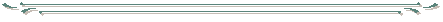 УВАЖАЕМЫЕ КОЛЛЕГИ!Донецкий национальный университет с 17 по 19 мая 2022 года проводит VI Международную научную конференцию студентов, аспирантов и молодых ученых «Химические проблемы современности».Цель конференции – установление образовательных и научных контактов, обмен мнениями ученых и будущих специалистов научно-образовательной и производственной сферы, повышение профессионального уровня научной молодежи, углубление взаимодействия сотрудников образовательных, научных учреждений Донецкой Народной Республики, Российской Федерации, других стран.К участию в конференции приглашаются: студенты, аспиранты научных и образовательных учреждений, молодые ученые, преподаватели, работники образовательных организаций и другие заинтересованные лица.Программой конференции предусмотрены секционные заседания с участием студентов, аспирантов и молодых ученых из Донецкой Народной Республики, Луганской Народной Республики, Российской Федерации, Республики Беларусь и др.Планируется работа следующих секций:Формы участия и опубликование материалов конференции: доклад онлайн в режиме реального времени и публикация материалов; публикация материалов конференции без доклада (заочное участие).Для участия в работе конференции необходимо до 12 мая 2022 г. в адрес оргкомитета  по Е-mail: chem.conference.donnu@mail.ru  подать заявку и материалы статей в форматах *doc или *docx. По результатам конференции будет опубликован электронный сборник (с размещением в РИНЦ ELIBRARY).ОРГАНИЗАЦИОННЫЙ ВЗНОС НЕ ПРЕДУСМОТРЕН.Открытие конференции состоится 17 мая 2022 г. в 10.00 по адресу: 83001, г. Донецк, ул. Щорса, 17а, 9 корпус ДонНУ, аудитория № 107.Дополнительную информацию можно получить в оргкомитете конференциипо тел.:  +38(071) 331-49-56Viber  	   +38(071) 331-49-56vk.com/chemconf_dnЕ-mail: chem.conference.donnu@mail.ru ТРЕБОВАНИЯ К ОФОРМЛЕНИЮ МАТЕРИАЛОВТезисы докладов или статьи до 4-х полных страниц, формат А4, шрифт Times New Roman, 14 кегль, одинарный междустрочный интервал, поля: по 25 мм со всех сторон, абзацный отступ – 1,25 см, выравнивание по ширине; не использовать автоматическую расстановку сносок для списка использованной литературы; переносы в словах не ставить. Первая строка – УДК (слева вверху); далее название доклада ПРОПИСНЫМИ буквами (полужирное начертание), по центру; затем – фамилия и инициалы авторов, ученая степень, звание (полужирным курсивом), данные докладчика подчеркнуть; далее – полное название организации, адрес электронной почты. После пустой строки располагается текст тезисов. Математические формулы оформлять в редакторе формул MSWord, рисунки вставлять в графическом формате (jpg, png, tiff, gif, bmp), масштаб – 100%. В конце тезисов через строку – список литературы, оформленный в соответствии с ГОСТ Р 7.0.5–2008. Ссылки в тексте на соответствующий источник из списка литературы оформляются в квадратных скобках. Текст предоставляется в виде файла MSWord.Название файла тезисов: номер секции_тезисы_фамилия И.О., например, 3_тезисы_Иванов И.И.docxНазвание файла заявки: номер секции_заявка_фамилия И.О., например, 3_заявка_Иванов И.И.docxДля включения в программу конференции рассматриваются материалы по результатам собственных теоретических и экспериментальных исследований. Все работы будут проверены в системе «Антиплагиат», необходимый уровень оригинальности – не менее 75 %. Текст должен быть тщательно вычитан и отредактирован. Авторы несут ответственность за  содержание, достоверность приведенных фактов, цитат, статистических и иных данных, имен, названий и прочих сведений. Материалы, не соответствующие тематике конференции, оформленные не надлежащим образом, могут отклоняться оргкомитетом.Материалы вместе с заявкой необходимо до 12 мая 2022 г. отправить по электронной почте в оргкомитет конференции chem.conference.donnu@mail.ruЗАЯВКА для участия в IV МЕЖДУНАРОДНОЙ НАУЧНОЙ КОНФЕРЕНЦИИ СТУДЕНТОВ, АСПИРАНТОВ И МОЛОДЫХ УЧЕНЫХ«Химические проблемы современности»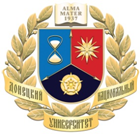 ГОУ ВПО «ДОНЕЦКИЙ НАЦИОНАЛЬНЫЙ УНИВЕРСИТЕТ»  ИНФОРМАЦИОННОЕ СООБЩЕНИЕо проведении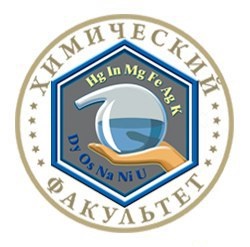 Аналитическая химияНеорганическая химияОрганическая химия и биохимияФизическая химияХимическая технология Компьютерные технологии и современная методика преподавания в химии.Ф.И.О. участника (полностью)ДолжностьУченая степеньУченое званиеКонтактный телефонE-mailСведения об организации, которую представляет участникСведения об организации, которую представляет участникПолное названиеАдрес организацииE-mailВид участия в конференцииВид участия в конференцииНазвание докладаФ.И.О. соавторовСекцияФорма участия (доклад онлайн в режиме реального времени, заочная)